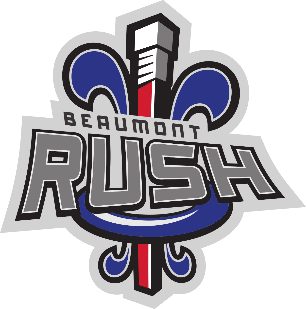 September 24, 2019.Re: Beaumont Rush U14-2To Whom it May Concern, Please be advised that ____________ has the authority as Team Manager to open and manage a community bank account for the Beaumont Rush U14-2 Team. As well, ____________ has been given authority to act as a signor for the account as a parent volunteer. You can find a full roster including coaching staff at http://beaumontringette.com/team_staff.php?team_id=517258&league_id=47731Please be aware that __________ will not appear on our team staff online as she is not part of the coaching staff but is essential as she represents the interests of the parent group.Please fee free to contact me with any questions or concerns at 780 123-4567Thank-you,Jane DoeHead CoachBeaumont Rush Ringette - U14-2